
Op 25 mei 2018 verandert de privacywetgeving. De Wet bescherming persoonsgegevens (Wbp) wordt vervangen door de Algemene verordening gegevensbescherming (AGV). Deze Europese wetgeving is ingericht om misbruik van persoonsgegevens tegen te gaan. In de wet staat welke persoonsgegevens mogen worden gebruikt en onder welke voorwaarden.

Helaas is nog niet geheel duidelijk hoe de nieuwe wetgeving in de praktijk zal moeten worden nageleefd. Wat wij al wel hebben is dat er vanaf 25 mei 2018 er voor iedereen een behandelovereenkomst klaar ligt. Deze dient door beide partijen, bij akkoord, te worden ondertekend. Ook dat wij een verwerkingsovereenkomst hebben met derden. Hierin wordt uitgelegd welke gegevens wij verwerken, waarom wij deze gegevens verwerken, wat uw rechten zijn omtrent uw persoonsgegevens en hoe wij uw privacy waarborgen. 

Wanneer wij uw persoonsgegevens delen met derden moeten wij met deze partij ook een verwerkingsovereenkomst afsluiten. Dit is een extra waarborg voor uw privacy. Derden zijn bijvoorbeeld: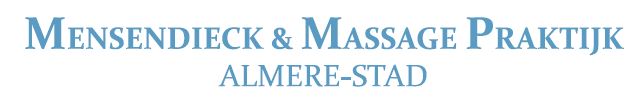 Winmens/Fairware: ons patiëntadministratiesysteem waarin wij het patiëntdossier bewaren.Vecozo: voor het indienen van declaraties naar alle zorgverzekeraarsHuisartsen en specialisten: indien u een doorverwijzing naar of overleg met een specialist nodig is.Leveranciers van hulpmiddelen: indien gebruik wordt gemaakt van bepaalde producten.Als er vragen zijn kunt u deze uiteraard aan ons stellen. Momenteel is het echter goed mogelijk dat wij nog niet al uw vragen kunnen beantwoorden. Meer informatie vindt u op de website van de Autoriteit Persoonsgegevens of  Via https://autoriteitpersoonsgegevens.nl/nl/onderwerpen/avg-nieuwe-europese-privacywetgeving/algemene-informatie-avgMet vriendelijke groet, 
Het team van Mensendieck & Massage Praktijk Almere-Stad
